　加賀田キッズ　卒団記念大会目　的　　就学前の子どもたちが、サッカーの試合を通して、サッカーの楽しさを味わい、たくさんのお友だちを作ることができる。日　時　　２０２２年　３月２６日（土）　９：００～１２：００　（雨天中止）会　場　　河内長野市立美加の台小学校　　　　　　※駐車場は、運動場の東側をご使用ください。参加団体　小山田・錦渓幼稚園・三日市・加賀田試合形式　年長さんは６人制４チームによるリーグ戦（１０分―３分―１０分）　　　　　順位は、１勝ち点　２得失点差　３得点　４直接対戦の結果　５抽選　で決定します。　　　　　年中さん以下の皆さんは、勝敗に関係なく交流試合（７分―３分―７分）を行います。出場資格　小学校就学前で、試合ができそうなお子さん表　彰　　全チームに、順位に応じた賞品（お菓子）を授与しますので、お楽しみに！！ルール　・オフサイドなし　　　　・ミニゴールのため、キーパーは設けない　　　　・自由な交代　　　　　※上記以外に関しては、審判の判断に一任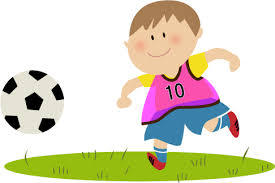 審　判　・相互審判（各試合の左側のチームが前半、右側のチームが後半）　　　　・審判服の着用は必要ありません！参加費　　無料予　定　　　８：３０　　駐車場（運動場）に入場可能　　　　　　　　　　　　　　　　　　　　　　　　　※正門からは入れません！　　　　　　　　　　　　　※別紙地図参照！　　　　　　９：００　　開会式（全員参加）・準備体操　　　　　１１：４０　閉会式（全員参加）　　※１２：３０までには、駐車場からお車をお出しください！その他　・雨天等による大会中止の決定は午前７時に行い各チーム代表者の方に連絡いたします。　　　　・ゴミはすべて、お持ち帰りください。　　　　　・ユニフォームがないチームは、ビブスをご持参ください。　　　　・グランド以外では、決してボールを蹴らないでください。　　　　・駐車場ですが、加賀田キッズの方は、延命寺駐車場、招待チームの方は、美加の台小学校運動場をご利用ください。問い合わせ　　　　加賀田ＳＣ　石口　０９０－９２７３－４９４４　　　　Ａコート　　　　　Bコート１９：３０～加賀田　－　三日市小山田　―　錦渓幼稚園２１０：００～　年中さん以下の交流試合　年中さん以下の交流試合３１０：２０～加賀田　－　小山田　三日市　―　錦渓幼稚園４１０：５０～　年中さん以下の交流試合　年中さん以下の交流試合　　５１１：１０～加賀田　―　錦渓幼稚園　三日市　―　小山田